Projekt współfinansowany ze środków Europejskiego Funduszu Rozwoju Regionalnego
w ramach Programu Operacyjnego Innowacyjna Gospodarka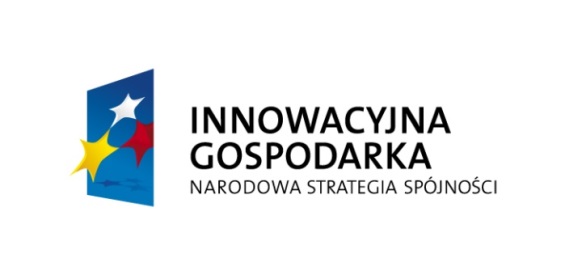 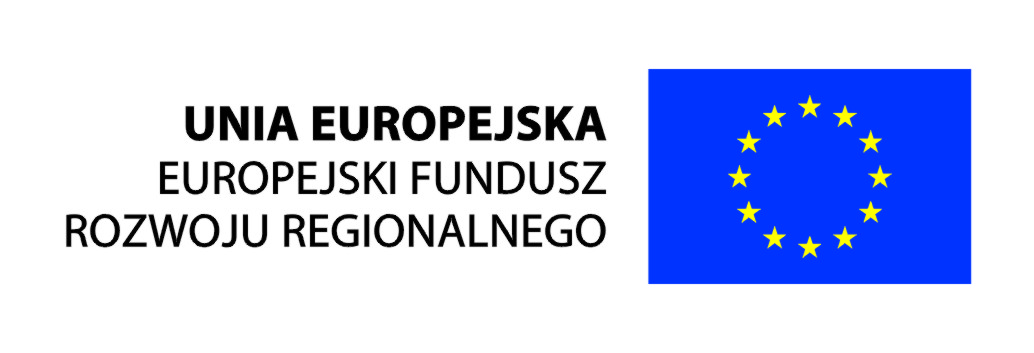 DOTACJE NA INNOWACJE Linki do oficjalnych stron Unii Europejskiej oraz stron poświęconym PO IG:http://europa.eu/index_pl.htmwww.poig.gov.plwww.mir.gov.plhttp://www.mg.gov.plwww.parp.gov.plNumer umowy o dofinansowanie:UDA-POIG.04.04.00-10-040/13-00Tytuł projektu:Wdrożenie autorskiej technologii wytwarzania innowacyjnej gamy herbat wzbogacanych sokiemBeneficjent:BiFIX Wojciech Piasecki Spółka JawnaProgram OperacyjnyProgram Operacyjny Innowacyjna Gospodarka 2007-2013Oś priorytetowa4. Inwestycje w innowacyjne przedsięwzięciaDziałanie4.4 Nowe Inwestycje o wysokim potencjale innowacyjnymOpis projektu:W ramach projektu firma wprowadzi na rynek innowacyjną gamę asortymentową w postaci gamy herbat owocowych, ziołowych bądź owocowo-ziołowych wzbogaconych sokiem, które posiadać będą więcej wartości odżywczych i witalnych od najlepszych wyrobów konkurencyjnych.Rozpoczęcie realizacji projektu:19 maja 2014 r.Zakończenie realizacji projektu:30 września 2015 r.Osoba do kontaktu w sprawie projektu:Maria Piaseckae-mail: m.piasecka@bifix.pl